                                                                                                                   “Azərbaycan Xəzər Dəniz Gəmiçiliyi”			                       			 	   Qapalı Səhmdar Cəmiyyətinin 					       			              “ 01 ”  Dekabr 2016-cı il tarixli		 “216” nömrəli əmri ilə təsdiq edilmişdir.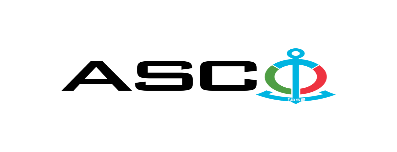 “Azərbaycan Xəzər Dəniz Gəmiçiliyi” Qapalı Səhmdar Cəmiyyətinin ASCO-nun balansında olan gəmiləri və struktur idarələri  üçün müxtəlif növ süzgəclərin satınalınması məqsədilə açıq müsabiqə elan edir:Müsabiqə №AM005/2024(İddiaçı iştirakçının blankında)AÇIQ MÜSABİQƏDƏ İŞTİRAK ETMƏK ÜÇÜN MÜRACİƏT MƏKTUBU___________ şəhəri                                                                                           “__”_______2024-cü il___________№           							                                                                                          ASCO-nun Satınalmalar Komitəsinin Sədricənab C.Mahmudluya,Hazırkı məktubla [iddiaçı podratçının tam adı göstərilir] (nin,nun,nın) ASCO tərəfindən “__________”ın satın alınması ilə əlaqədar elan edilmiş [iddiaçı tərəfindən müsabiqənin nömrəsi daxil edilməlidir]nömrəli açıq  müsabiqədə iştirak niyyətini təsdiq edirik.Eyni zamanda [iddiaçı podratçının tam adı göstərilir] ilə münasibətdə hər hansı ləğv etmə və ya müflislik prosedurunun aparılmadığını, fəaliyyətinin dayandırılmadığını və sözügedən satınalma müsabiqəsində iştirakını qeyri-mümkün edəcək hər hansı bir halın mövcud olmadığını təsdiq edirik. Əlavə olaraq, təminat veririk ki, [iddiaçı podratçının tam adı göstərilir] ASCO-ya aidiyyəti olan şəxs deyildir.Tərəfimizdən təqdim edilən sənədlər və digər məsələlərlə bağlı yaranmış suallarınızı operativ cavablandırmaq üçün əlaqə:Əlaqələndirici şəxs: Əlaqələndirici şəxsin vəzifəsi: Telefon nömrəsi: E-mail: Qoşma: İştirak haqqının ödənilməsi haqqında bank sənədinin əsli – __ vərəq.________________________________                                   _______________________                   (səlahiyyətli şəxsin A.A.S)                                         (səlahiyyətli şəxsin imzası)_______________________                (səlahiyyətli şəxsin vəzifəsi )                                                                                                                      M.Y                                                       Texniki suallarla bağlı:   Mahir Şamiyev,Satınalmalar Departamentinin mütəxəssisiTel: +994502774717                                                    E-mail: rashad.akhadov@asco.az     Müsabiqədə qalib elan olunan iddiaçı şirkət ilə satınalma müqaviləsi bağlanmamışdan öncə ASCO-nun Satınalmalar qaydalarına uyğun olaraq iddiaçının yoxlanılması həyata keçirilir.     Həmin şirkət bu linkə http://asco.az/sirket/satinalmalar/podratcilarin-elektron-muraciet-formasi/ keçid alıb xüsusi formanı doldurmalı və ya aşağıdakı sənədləri təqdim etməlidir:Şirkətin nizamnaməsi (bütün dəyişikliklər və əlavələrlə birlikdə)Kommersiya hüquqi şəxslərin reyestrindən çıxarışı (son 1ay ərzində verilmiş)Təsisçi hüquqi şəxs olduqda, onun təsisçisi haqqında məlumatVÖEN ŞəhadətnaməsiAudit olunmuş mühasibat uçotu balansı və ya vergi bəyannaməsi (vergi qoyma sistemindən asılı olaraq)/vergi orqanlarından vergi borcunun olmaması haqqında arayışQanuni təmsilçinin şəxsiyyət vəsiqəsiMüəssisənin müvafiq xidmətlərin göstərilməsi/işlərin görülməsi üçün lazımi lisenziyaları (əgər varsa)Qeyd olunan sənədləri təqdim etməyən və ya yoxlamanın nəticəsinə uyğun olaraq müsbət qiymətləndirilməyən şirkətlərlə müqavilə bağlanılmır və müsabiqədən kənarlaşdırılır. Müsabiqədə iştirak etmək üçün təqdim edilməli sənədlər:Müsabiqədə iştirak haqqında müraciət (nümunə əlavə olunur);İştirak haqqının ödənilməsi barədə bank sənədi;Müsabiqə təklifi; Malgöndərənin son bir ildəki (əgər daha az müddət fəaliyyət göstərirsə, bütün fəaliyyət dövründəki) maliyyə vəziyyəti barədə bank sənədi;Azərbaycan Respublikasında vergilərə və digər icbari ödənişlərə dair yerinə yetirilməsi vaxtı keçmiş öhdəliklərin, habelə son bir il ərzində (fəaliyyətini dayandırdığı müddət nəzərə alınmadan) vergi ödəyicisinin Azərbaycan Respublikasının Vergi Məcəlləsi ilə müəyyən edilmiş vəzifələrinin yerinə yetirilməməsi hallarının mövcud olmaması barədə müvafiq vergi orqanlarından arayış.İlkin mərhələdə müsabiqədə iştirak haqqında müraciət (imzalanmış və möhürlənmiş) və iştirak haqqının ödənilməsi barədə bank sənədi (müsabiqə təklifi istisna olmaqla) ən geci 16 Yanvar 2024-cü il, Bakı vaxtı ilə saat 17:00-a qədər Azərbaycan, rus və ya ingilis dillərində “Azərbaycan Xəzər Dəniz Gəmiçiliyi” Qapalı Səhmdar Cəmiyyətinin ( “ASCO” və ya “Satınalan təşkilat”) yerləşdiyi ünvana və ya Əlaqələndirici Şəxsin elektron poçtuna göndərilməlidir, digər sənədlər isə müsabiqə təklifi zərfinin içərisində təqdim edilməlidir.   Satın alınması nəzərdə tutulan mal, iş və xidmətlərin siyahısı (təsviri) əlavə olunur.İştirak haqqının məbləği və Əsas Şərtlər Toplusunun əldə edilməsi:Müsabiqədə iştirak etmək istəyən iddiaçılar aşağıda qeyd olunmuş məbləğdə iştirak haqqını ASCO-nun bank hesabına ödəyib (ödəniş tapşırığında müsabiqə keçirən təşkilatın adı, müsabiqənin predmeti dəqiq göstərilməlidir), ödənişi təsdiq edən sənədi birinci bölmədə müəyyən olunmuş vaxtdan gec olmayaraq ASCO-ya təqdim etməlidir. Bu tələbləri yerinə yetirən iddiaçılar satınalma predmeti üzrə Əsas Şərtlər Toplusunu elektron və ya çap formasında əlaqələndirici şəxsdən elanın IV bölməsində göstərilən tarixədək həftənin istənilən iş günü saat 08:00-dan 17:00-a kimi ala bilərlər.İştirak haqqının məbləği (ƏDV-siz): 50 (əlli) AZN. Iştirak haqqı manat və ya ekvivalent məbləğdə ABŞ dolları və AVRO ilə ödənilə bilər.  Hesab nömrəsi: İştirak haqqı ASCO tərəfindən müsabiqənin ləğv edilməsi halı istisna olmaqla, heç bir halda geri qaytarılmır.Müsabiqə təklifinin təminatı :Müsabiqə təklifi üçün təklifin qiymətinin azı 1 (bir) %-i həcmində bank təminatı (bank qarantiyası) tələb olunur. Bank qarantiyasının forması Əsas Şərtlər Toplusunda göstəriləcəkdir. Bank qarantiyalarının əsli müsabiqə zərfində müsabiqə təklifi ilə birlikdə təqdim edilməlidir. Əks təqdirdə Satınalan Təşkilat belə təklifi rədd etmək hüququnu özündə saxlayır. Qarantiyanı vermiş maliyyə təşkilatı Azərbaycan Respublikasında və/və ya beynəlxalq maliyyə əməliyyatlarında qəbul edilən olmalıdır. Satınalan təşkilat etibarlı hesab edilməyən bank qarantiyaları qəbul etməmək hüququnu özündə saxlayır.Satınalma müsabiqəsində iştirak etmək istəyən şəxslər digər növ təminat (akkreditiv, qiymətli kağızlar, satınalan təşkilatın müsabiqəyə dəvət sənədlərində göstərilmiş xüsusi hesabına  pul vəsaitinin köçürülməsi, depozitlər və digər maliyyə aktivləri) təqdim etmək istədikdə, təminat növünün mümkünlüyü barədə Əlaqələndirici Şəxs vasitəsilə əvvəlcədən ASCO-ya sorğu verməlidir və razılıq əldə etməlidir. Müqavilənin yerinə yetirilməsi təminatı satınalma müqaviləsinin qiymətinin 5 (beş) %-i məbləğində tələb olunur.Hazırki satınalma əməliyyatı üzrə Satınalan Təşkilat tərəfindən yalnız malların anbara təhvil verilməsindən sonra ödənişinin yerinə yetirilməsi nəzərdə tutulur, avans ödəniş nəzərdə tutulmamışdır.Müqavilənin icra müddəti:Malların bir dəfəyə yox ,tələbat yarandıqca alınması nəzərdə tutulur. Satınalma müqaviləsinin ASCO tərəfindən rəsmi sifariş (tələbat) daxil olduqdan sonra 3 (beş) təqvim günü ərzində yerinə yetirilməsi tələb olunur.Müsabiqə təklifinin təqdim edilməsinin son tarixi və vaxtı:Müsabiqədə iştirak haqqında müraciəti və iştirak haqqının ödənilməsi barədə bank sənədini birinci bölmədə qeyd olunan vaxta qədər təqdim etmiş iştirakçılar, öz müsabiqə təkliflərini bağlı zərfdə (1 əsli və 1 surəti olmaqla) 23 Yanvar 2024-cü il, Bakı vaxtı ilə saat 12:00-a qədər ASCO-ya təqdim etməlidirlər.Göstərilən tarixdən və vaxtdan sonra təqdim olunan təklif zərfləri açılmadan geri qaytarılacaqdır.Satınalan təşkilatın ünvanı:Azərbaycan Respublikası, Bakı şəhəri, AZ1003 (indeks), M.Useynov küçəsi 2, ASCO-nun Satınalmalar Komitəsi.Əlaqələndirici şəxs:Mahir ŞamiyevASCO-nun Satınalmalar Departameninin təchizat işləri üzrə mütəxəssisiTelefon nömrəsi: +994502774717Elektron ünvan: rashad.akhadov@asco.az  tender@asco.azHüquqi məsələlər üzrə:Telefon nömrəsi: +994 12 4043700 (daxili: 1262)Elektron ünvan: tender@asco.az Müsabiqə təklif zərflərinin açılışı tarixi, vaxtı və yeri:Zərflərin açılışı 23 Yanvar 2024-cü il tarixdə, Bakı vaxtı ilə saat 15:00-da  baş tutacaqdır. .Müsabiqənin qalibi haqqında məlumat:Müsabiqə qalibi haqqında məlumat ASCO-nun rəsmi veb-səhifəsinin “Elanlar” bölməsində yerləşdiriləcəkdir.№Malın adıÖlçü vahidiMiqdarTələbnaməİdarə adıGəmi və sahə adı1Yanacaq süzgəci ETF-5ədəd1010059286DNDNAFTALAN2Yanacaq süzgəcin elementi KOD H87011ədəd2010062126XDNDNefteqaz-623Yağ süzgəci 61000070005 DQR 150/1500 mühərriki üçünədəd3010061284DNDQaradağ4Yanacaq süzgəci 1000588583 (TD226B, WP4, WP10 müh. üçün)ədəd610057959DNDNAFTALAN5Daş süzgəc Castel 4490/A (Castel Filter Quruducu)ədəd610067578AXDGQubadlı6Yağ süzgəci 847741 "Volvo - penta D7A-BTA" mühərriki üçünədəd1010074536XDNDHəkəriçay7Yağ süzgəci 847741 "Volvo - penta D7A-BTA" mühərriki üçünədəd1010074537XDNDTərtərçay8Boyaçiləyən aparatın süzgəci Gun filter 287032ədəd3010076016BGTZZavod üçün9Seperator süzgəci Atlas Copco kod:1604039381ədəd810080306BGTZEMXS10Hava süzgəci Atlas Copco kod:1613800400ədəd810080348BGTZEMXS11Yanacaq süzgəci Atlas Copco kod:1604109400ədəd810080348BGTZEMXS12Havalandırıcı süzgəc 274-7913.Karter sapun süzgəci.(Cat ULTRA HİGH2747913.Artikul:2747913.СКП:2747913) Caterpillar CAT .Model C1ədəd1010081670AXDGLənkəran13Yağ süzgəci kod 1R-1808 .Dizel generator Caterpillar CAT .ModelC18.Serial № *GEN00224*.Müqavilə № 328-1597ədəd1410081741XDNDCaspian Star14Yanacaq süzgəci CAT 1R-0749ədəd810081741XDNDCaspian Star15Hava süzgəci, kod:20483100, mövqe.1, ("Volva Penta" D5A-AT tipli mühərrik, №12418284, 2019 il, 77kVt, 1500d/dəq)ədəd3010082105XDNDASCO-116Hava süzgəci, kod:20483100, mövqe.1, ("Volva Penta" D5A-AT tipli mühərrik, №12418284, 2019 il, 77kVt, 1500d/dəq)ədəd3010082107XDNDHəkəriçay17Hava süzgəci, kod:20483100, mövqe.1, ("Volva Penta" D5A-AT tipli mühərrik, №12418284, 2019 il, 77kVt, 1500d/dəq)ədəd3010082108XDNDTərtərçay18Yanacaq süzgəci FSK29009 (Scania DI13 075M)ədəd2410082240DNDZərifə Əliye19Volvo Penta D13B-E MG(FE) markalı köməkçi mühərrik üçün hava süzgəci21196919ədəd3010082359XDNDASCO-120Volvo Penta D13B-E MG(FE) markalı köməkçi mühərrik üçün hava süzgəci21196919ədəd3010082360XDNDHəkəriçay21Volvo Penta D13B-E MG(FE) markalı köməkçi mühərrik üçün hava süzgəci21196919ədəd3010082361XDNDTərtərçay22Yağ süzgəci (yığımda) 1001106432(WP10CD)dəst1210081876DNDNAFTALAN23Yanacaq süzgəci FSK29009 (Scania DI13075M)ədəd2410082022DNDAzerbaycan24Antistatik hava süzgəci (Ağ)m26010082022DNDAzerbaycan25Antistatik hava süzgəci (Ağ)m25010081618DNDF.Əmirov26Antistatik hava süzgəci (Ağ)m21010081198DNDBərdə27Antistatik hava süzgəci (Ağ)m2510080167XDNDBunkerovşik-428Yanacaq  süzgəci 51.12503-0027ədəd2410082022DNDAzerbaycan29Yağ süzgəci  ZP505B(P-553771)ədəd1010082725XDNDTaman30Yanacaq süzgəci SN25121(612600080934)ədəd2010082725XDNDTaman31Yanacaq filtiri ETF4ədəd510082725XDNDTaman32Yağ süzgəci Ferrafilter FSO 1026ədəd2410082240DNDZərifə Əliyeva33Yanacaq süzgəci 51.12503.0025ədəd1210081915DNDŞ.İ.Xətai34Yağ süzgəcinin elementi 51. 05504 - 0104ədəd1210081915DNDŞ.İ.Xətai35Havalandırma süzgəci 51.01804-7032ədəd210081915DNDŞ.İ.Xətai36Yağ süzgəci 1613610500 ED2-MAKS 15 BARədəd810080395BGTZZavod üçün37Yanacaq süzgəci ETF-5ədəd1210081876DNDNaftalan38Yanacaq süzgəci elementi сб.329-05 mövqe 16-22 (3D6C2-031 tiplimühərrik, №0406-39658, 2004-cü il, 110kVt, 1500d/dəq)ədəd1010076270XDNDPSK-4839Yağ süzgəcinin elementi NARVA 375-00 3D6, 3D12 mühərriki üçünədəd1010076270XDNDPSK-4840Yanacaq süzgəci elementi сб.329-05 mövqe 16-22 (3D6C2-031 tiplimühərrik, №0406-39658, 2004-cü il, 110kVt, 1500d/dəq)ədəd1010076268XDNDPSK-4541Yağ süzgəcinin elementi NARVA 375-00 3D6, 3D12 mühərriki üçünədəd1010076268XDNDPSK-4542Yanacaq süzgəci elementi сб.329-05 mövqe 16-22 (3D6C2-031 tiplimühərrik, №0406-39658, 2004-cü il, 110kVt, 1500d/dəq)ədəd1010076267XDNDPSK-3843Yağ süzgəcinin elementi NARVA 375-00 3D6, 3D12ədəd1010076267XDNDPSK-3844Yanacaq süzqəci 9191277/ 20/29ədəd3010078611XDNDƏ.Şıxlınski45Yanacaq filteri 51.12503.0025ədəd1210081845DNDŞuşa46Hava süzgəci  51.08401 - 6012ədəd1210081845DNDŞuşa47Havalandırma süzgəci 51.01804-7032ədəd610081845DNDŞuşa48Yanacaq süzgəci DIFA НФ-03-Тədəd210081862DNDG.Aslanov49Yanacaq süzgəci 1780730 Scaniya Di1375Mədəd2010082018DNDAzərbaycan50Yanacaq süzgəci FSK29009/Scania DI13075Mədəd2010082018DNDAzərbaycan51Yanacaq süzgəci 1780730 Scaniya Di1375Mədəd2010082020DNDZərifə Əliyeva52Yanacaq süzgəci FSK29009/Scania DI13075Mədəd2010082020DNDZərifə Əliyeva